			LATAJACE WYNALAZKI				BALON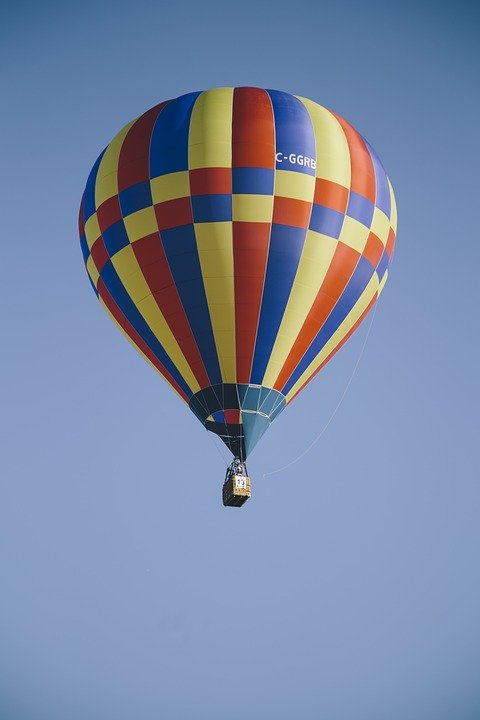 LZ1  -  pierwszy w historii sterowiec szkieletowy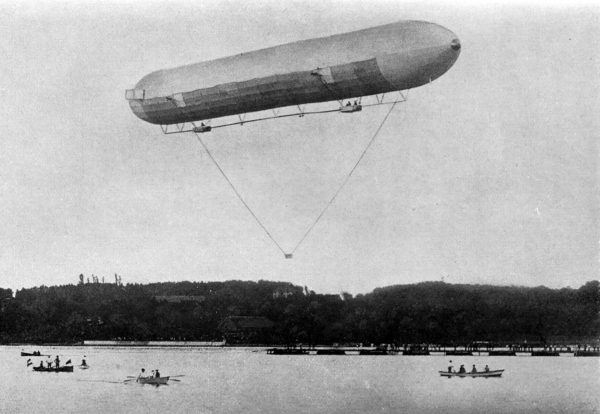 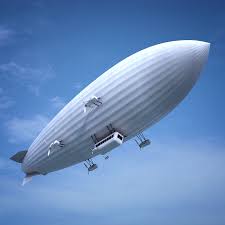 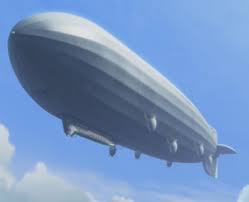 				SZYBOWIEC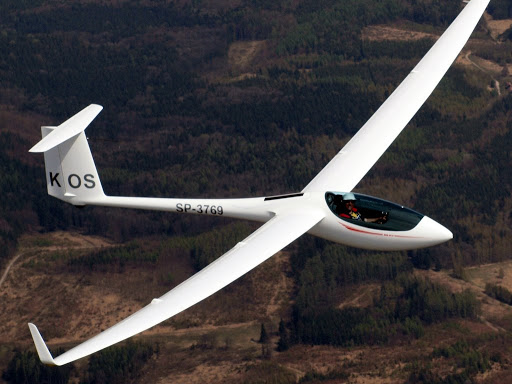 				DWUPŁATOWIEC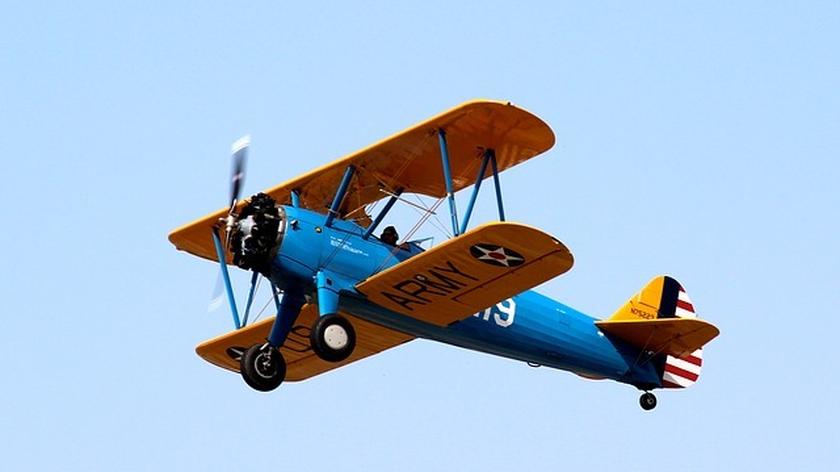 		PIERWSZY SAMOLOT Z SILNIKIEM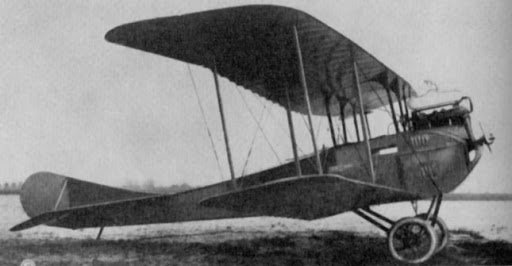 			SAMOLOT PASARZERSKI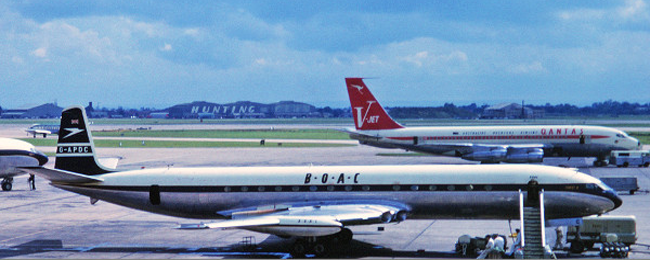 		SAMOLOT WIELOSILNIKOWY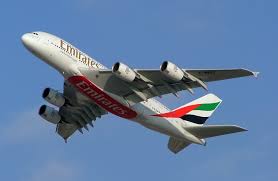 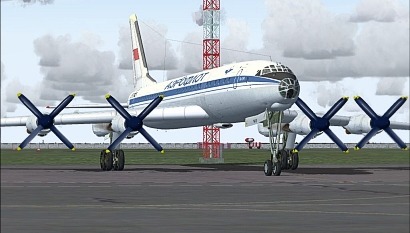 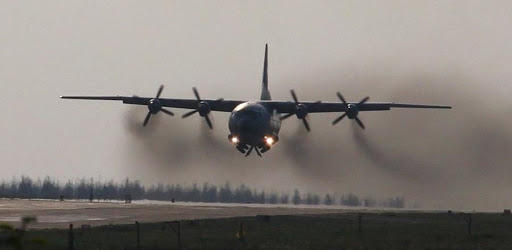 PIERWSZY SUPERSONICZNY SAMOLOT PASAŻERSKI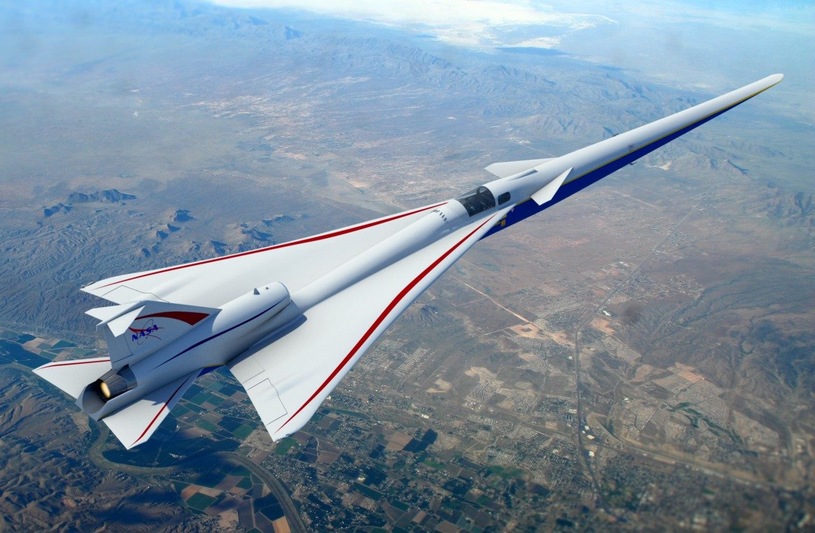 					HELIKOPTER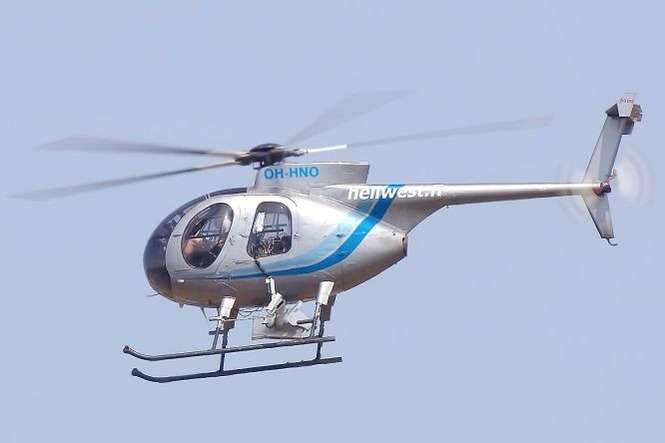 				PROM KOSMICZNY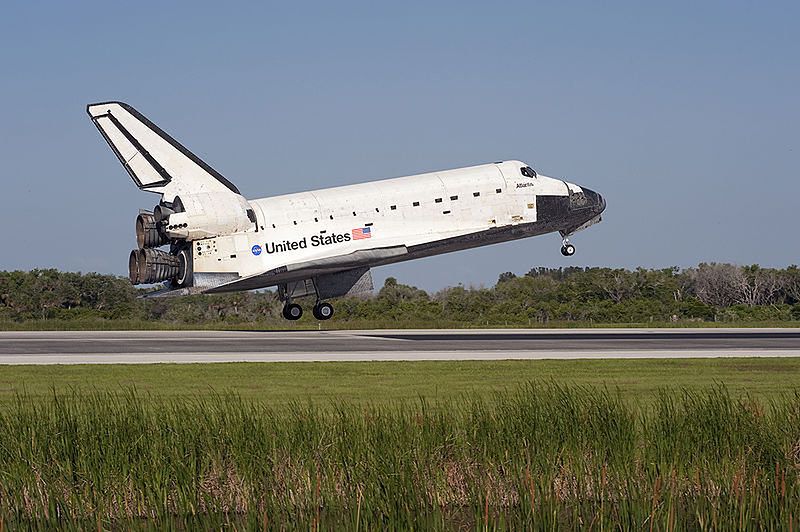 